BİRİMİN GEÇMİŞİ TARİHÇESİ Sağlık Kültür ve Spor Daire Başkanlığı, Yüksek Öğretim Kurumlarının İdari Teşkilat Hakkındaki 124 sayılı Kanun Hükmünde Kararnamenin 7. Bölümünde belirtilen faaliyetleri düzenlemek amacı ile kurulmuştur. Başkanlığımız, 2547 Sayılı Yükseköğretim Kanununun 65. Maddesi uyarınca düzenlenen ve 03 Şubat 1984 gün ve 18301 Sayılı Resmi Gazete'de yayınlanarak Yürürlüğe giren " Yükseköğretim Kurumları Mediko-Sosyal Sağlık, Kültür ve Spor İşleri Dairesi Uygulama  Yönetmeliği" kapsamında faaliyetlerini sürdürmektedir.

Sağlık Kültür ve Spor Daire Başkanlığı; çalışanlarımız ile öğrencilerimizin beden ve ruh sağlığını korumak, hasta olanları tedavi etmek/ettirmek, barınma, beslenme, çalışma, dinlenme ve ilgi alanlarına göre serbest zamanlarını değerlendirebilecekleri yeni ilgi alanları kazanmalarına imkan sağlamak, gerek sağlık ve gerekse sosyal durumlarının iyileşmesine, yeteneklerinin ve kişiliklerinin sağlıklı bir şekilde gelişmesine imkan verecek hizmetler sunmak ve onları ruhsal ve bedensel sağlıklarına özen gösteren bireyler olarak yetiştirmek, birlikte düzenli ve disiplinli çalışma, dinlenme ve eğlenme alışkanlıkları kazandırmak amacıyla faaliyetlerde bulunmaktadır. Birimimiz hizmetlerini yaklaşık 1 000 metrekare kapalı alana sahip olan idari binası, 3 565 metrekare kapalı alana sahip olan Sosyal Tesis binası, 10 500 metrekare kapalı alana sahip olan Merkezi Kafeterya binası  ve Eruh ilçesinde yaklaşık 3000 metrekare kapalı alana sahip Üniversitemiz öğrencilerinin barınma ihtiyaçlarını karşılayan 2 adet yurt binası ile hizmetlerini yürütmektedir.BİRİMİN MİSYONUÖğrencilerimizin ve personelimizin beden ve ruh sağlıklarını korumak, topluma yararlı bireyler haline getirmek amacıyla; çağdaş yöntemlerle yeterli ve kaliteli düzeyde, beslenme, barınma, sağlık, kültür, spor, psikolojik danışma ve rehberlik hizmeti sunmak, sosyal ihtiyaçlarını karşılamaktır.BİRİMİN VİZYONUVerilen tüm hizmet alanlarında; öğrenci ve çalışana yönelik, kaynaklarını verimli kullanan bilgi ve teknoloji ile donatılmış, öncü bir başkanlık olmaktır.BİRİME AİT TEŞKİLAT ŞEMASIBİRİM PERSONELLERİ BİRİMİN KURUMDAKİ  GÖREVİ (birkaç cümle ile anlatınız)Sağlık Kültür ve Spor Daire Başkanlığı; çalışanlarımız ile öğrencilerimizin beden ve ruh sağlığını korumak, hasta olanları tedavi etmek/ettirmek, barınma, beslenme, çalışma, dinlenme ve ilgi alanlarına göre serbest zamanlarını değerlendirebilecekleri yeni ilgi alanları kazanmalarına imkan sağlamak, gerek sağlık ve gerekse sosyal durumlarının iyileşmesine, yeteneklerinin ve kişiliklerinin sağlıklı bir şekilde gelişmesine imkan verecek hizmetler sunmak ve onları ruhsal ve bedensel sağlıklarına özen gösteren bireyler olarak yetiştirmek, birlikte düzenli ve disiplinli çalışma, dinlenme ve eğlenme alışkanlıkları kazandırmak amacıyla faaliyetlerde bulunmaktadır.BİRİME AİT RESİMLER (En az 4 Fotoğraf )  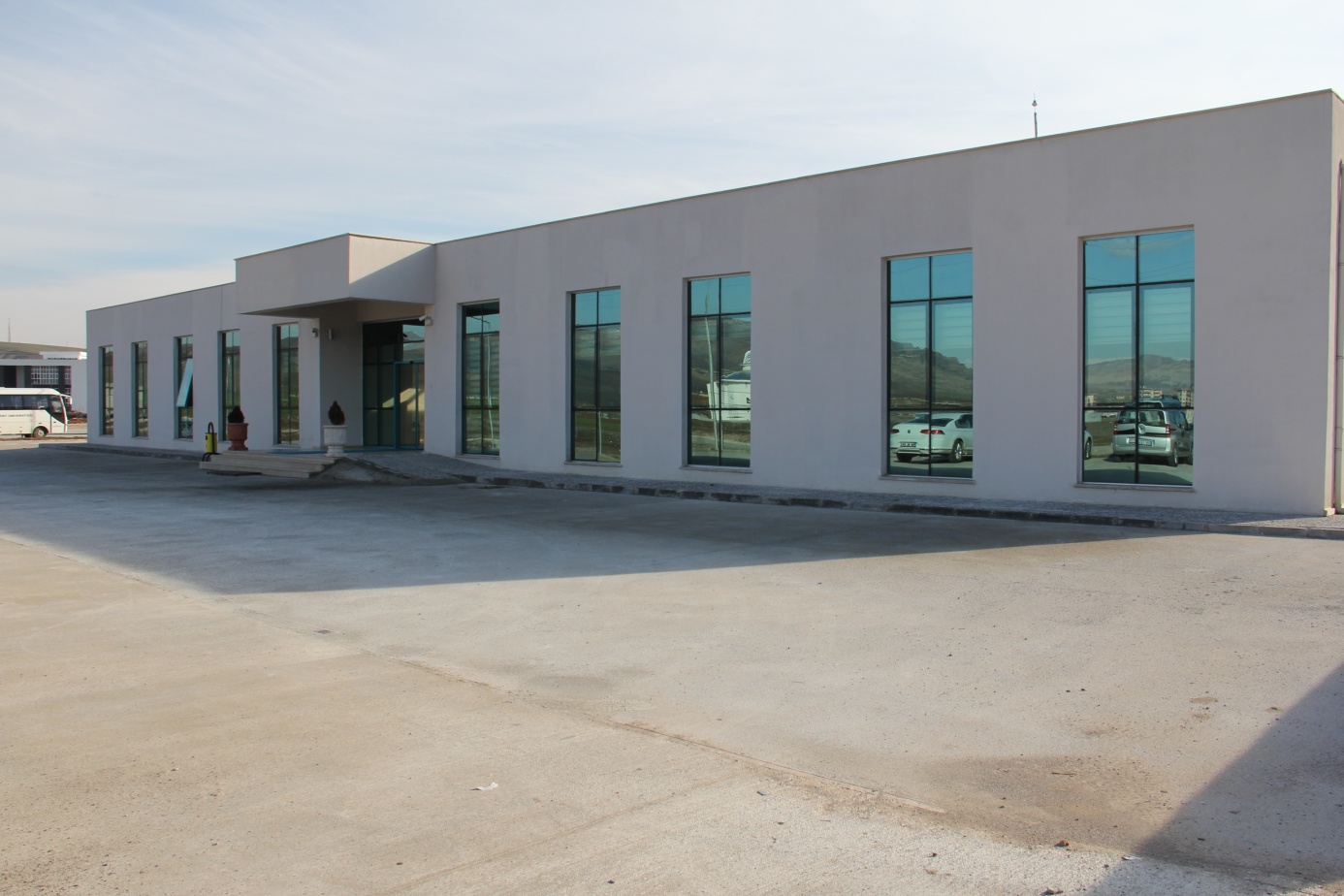 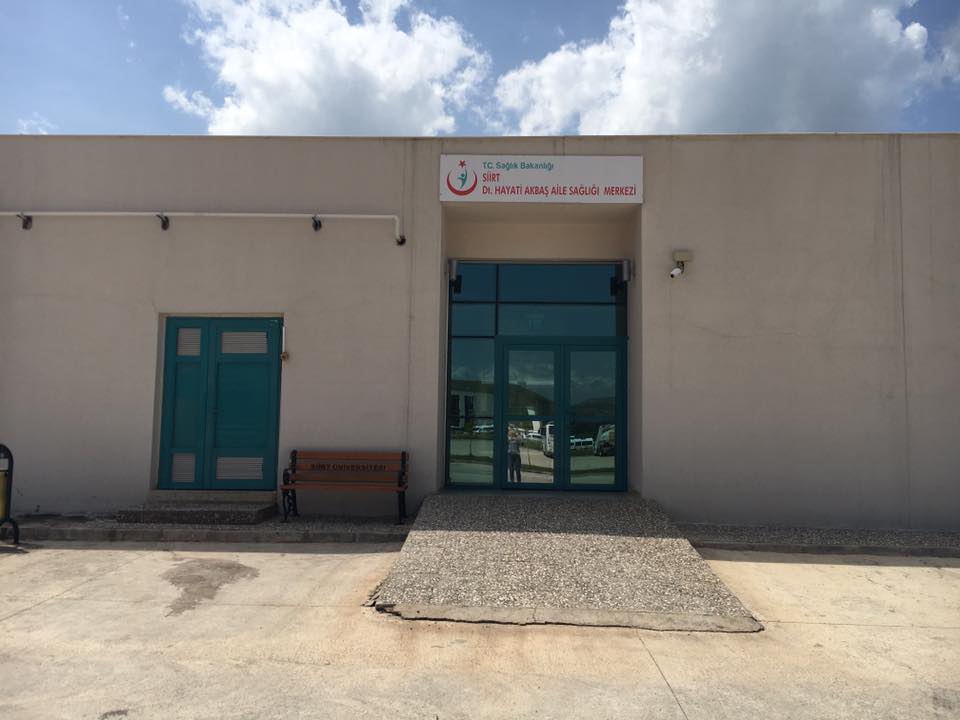 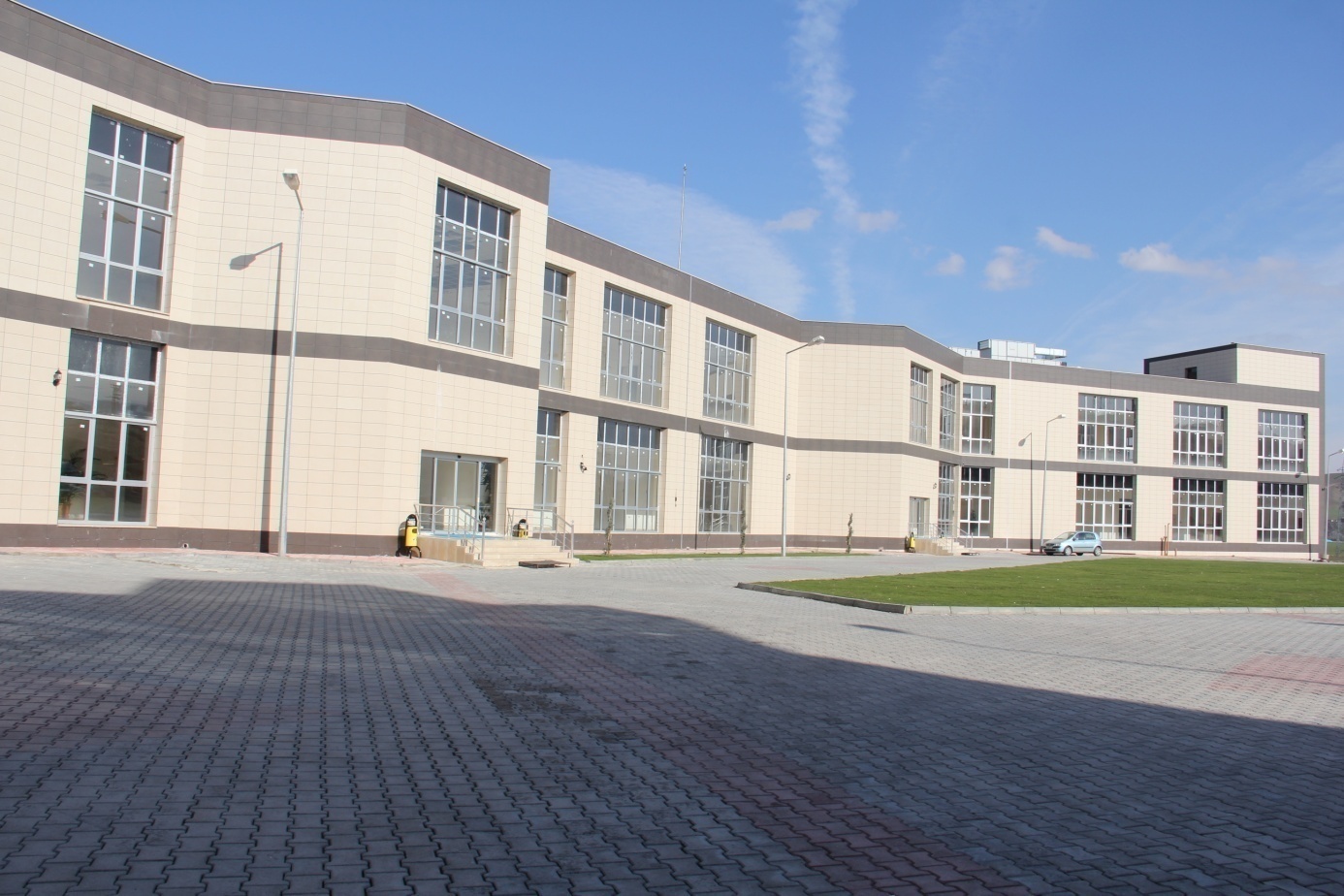 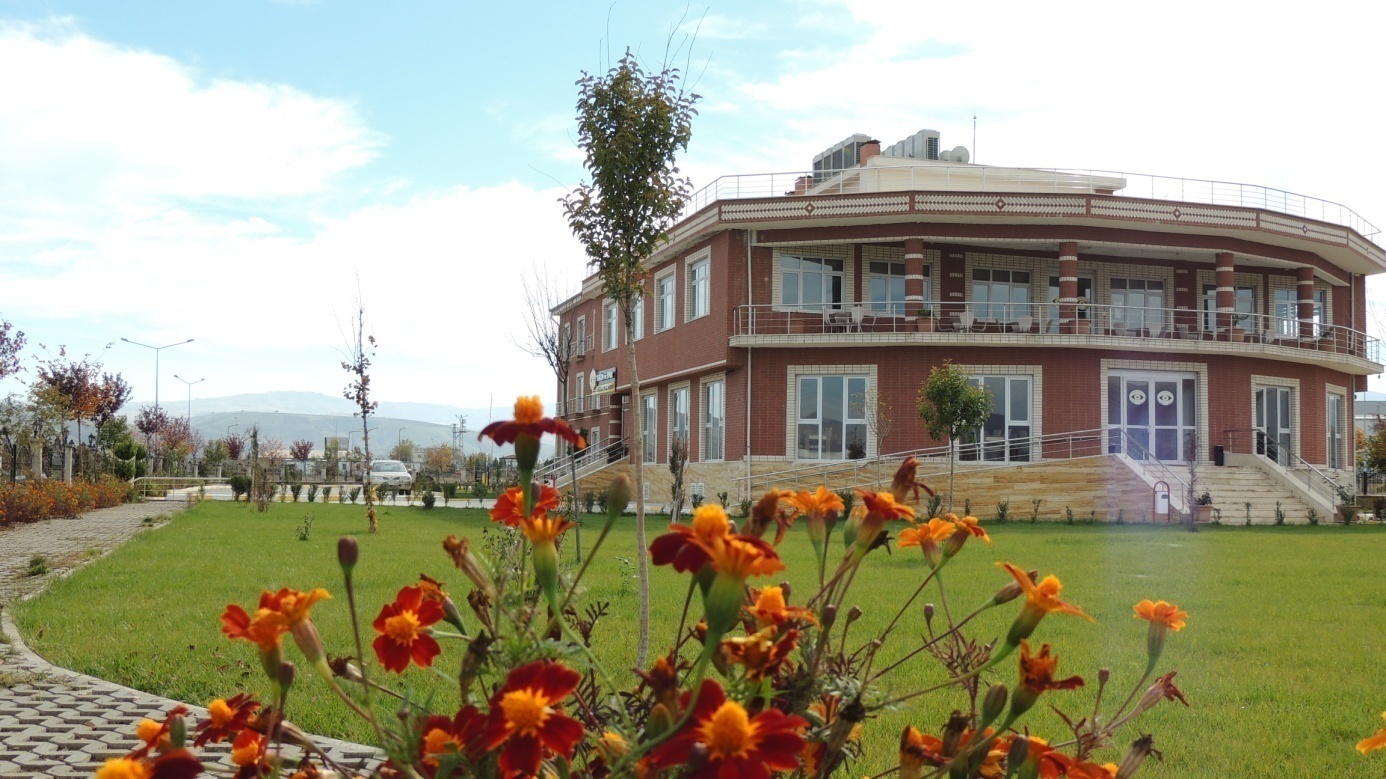 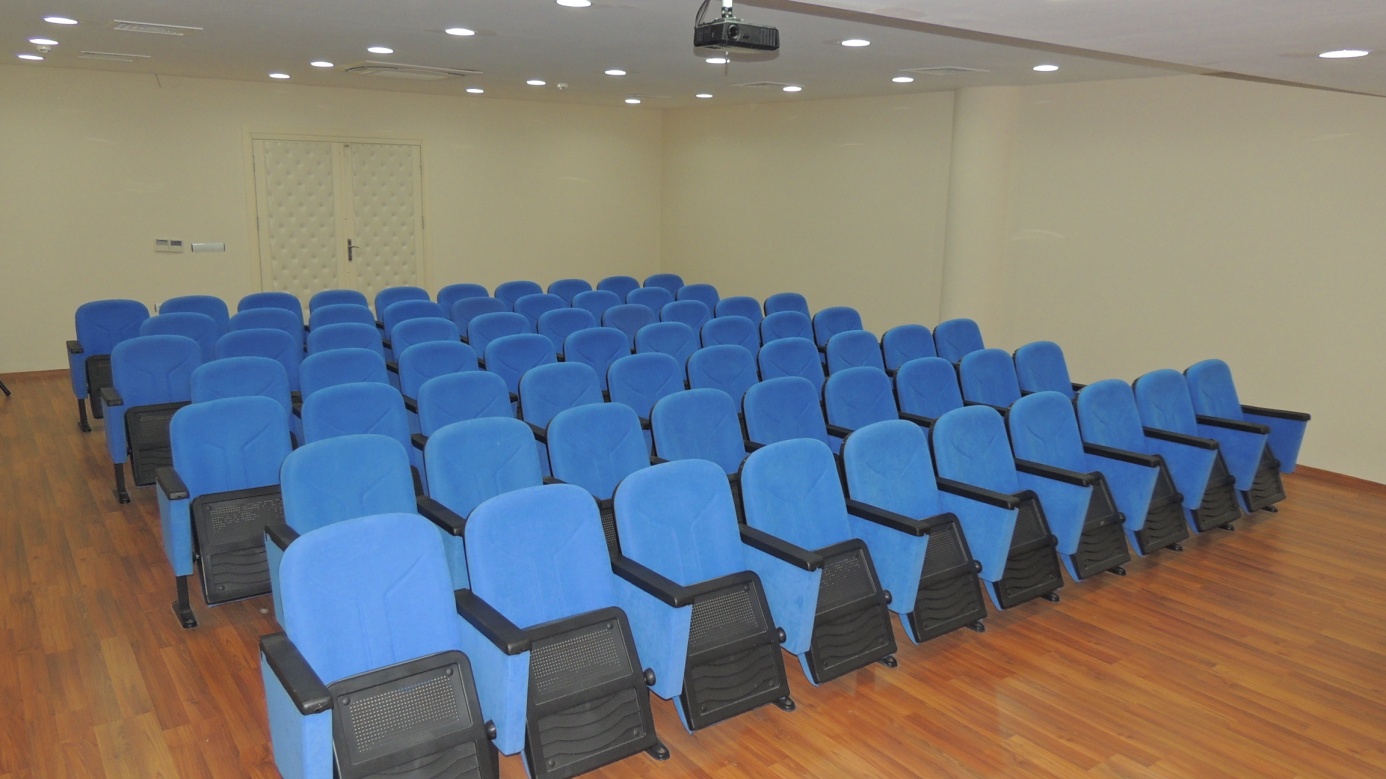 BİRİMİNİZCE SENE İÇİNDE YAPILAN FAALİYETLER  (Toplantı Eğitim Seminer Çalışmalar)*Pandemi dolayısı ile yapılmamıştır.BİRİMİNİZE AİT GZFT  ANALİZLERİ (Birime ait GZFT analizleri eklenecektir)Güçlü Yönler: 1. Akademik ve idari personel arasında güçlü iletişim ve işbirliği ortamının bulunması 2. Öğrencilerimizin Dairemizle güçlü etkileşim ve iletişimde bulunabilmeleri 3. Personel/öğrencinin şikâyet ve sorunlarının yöneticilere rahat ulaştırma olanağı 4. Öğrenci etkinliklerinin sürekli desteklenmesi 5. Demokratik yönetim ve çalışma ortamı 6. Çalışan personel arasında işbirliği ve uyum 7. Güçlü ve yaygın bir internet ağına sahip olunması 8. Birimin kendine ait bir bütçesinin oluşu. Zayıf Yönler: 1. Üniversite birimlerinin dağınık yerleşmesi 2. Alanında gelişmiş uzman personel kaynağımızın yetersiz oluşu, uzman ve yardımcı personel kadrolarının verilmemesine bağlı sayısal eksiklikler 3. Personel özlük haklarının iyi olmaması ve ekonomik yetersizlikler nedeniyle nitelikli personel bulmanın/tutmanın güçlüğü4. Hizmet içi mesleki eğitim eksikliği 5. Hizmet birimi oluşumuz ve hizmet alanların sunulan hizmetlerden farklı anlayış ve beklentileri. Fırsatlar: 1. Üniversite yönetiminin desteği 2. Üniversite birimleri arasında güçlü işbirliği olanakları bulunması 3. Çevrede, sosyo-ekonomik açıdan gelişmiş illerin yer alması Tehditler: 1. Personel özlük haklarının iyi olmaması ve ekonomik yetersizlikler nedeniyle nitelikli personel bulmanın / tutmanın güçlüğü 2. Üniversitelere aktarılan yetersiz idari kadro sorunuBİRİM PAYDAŞ ANALİZİ BİRİM RİSK ANALİZİ BİRİM PERSONELİ İLE İLGİLİ BİLGİLER 2.6. SAĞLIK KÜLTÜR SPOR DAİRE BAŞKANLIĞI Sağlık BirimiİÇ KONTROL GÜVENCE BEYANIHarcama yetkilisi olarak yetkim dahilinde; Bu raporda yer alan bilgilerin güvenilir, tam ve doğru olduğunu beyan ederim. 
Bu raporda açıklanan faaliyetler için idare bütçesinden harcama birimimize tahsis edilmiş kaynakların etkili, ekonomik ve verimli bir şekilde kullanıldığını, görev ve yetki alanım çerçevesinde iç kontrol sisteminin idari ve mali kararlar ile bunlara ilişkin işlemlerin yasallık ve düzenliliği hususunda yeterli güvenceyi sağladığını ve harcama birimimizde süreç kontrolünün etkin olarak uygulandığını bildiririm. Bu güvence, harcama yetkilisi olarak sahip olduğum bilgi ve değerlendirmeler, iç kontroller, iç denetçi raporları ile Sayıştay raporları gibi bilgim dahilindeki hususlara dayanmaktadır. Burada raporlanmayan, idarenin menfaatlerine zarar veren herhangi bir husus hakkında bilgim olmadığını beyan ederim. Sağlık Kültür ve Spor Daire Başkanlığı (07.01.2022) 							Sağlık Kültür ve Spor Daire Başkanı                                                                                                                   Selim KELEŞSIRAADI SOYADI GÖREVİ 1SELİMKELEŞDAİRE BAŞKANI2BURHANETTİNTAPİNÇŞUBE MÜDÜRÜ		3EMİNŞENŞUBE MÜDÜRÜ	4ABDULKADİRGÜLTEKİNŞUBE MÜDÜRÜ	5FADILÜREŞEF6MUHAMMED SANCARBİLGİSAYAR İŞLETMENİ7MEHMET EMİNDEMİRBİLGİSAYAR İŞLETMENİ8İLHAMİYİĞİTBİLGİSAYAR İŞLETMENİ9EMİN BAĞAÇBİLGİSAYAR İŞLETMENİ10VAHİDEBAŞKANBİLGİSAYAR İŞLETMENİ11ZEYNEP BERBERHEMŞİRE12IŞIKYILMAZ ALTINOKHEMŞİRE13MELEKYILMAZSAĞLIK TEKNİSYENİ14SELDATAŞAN AKSUHEMŞİRE15AHMETKARAKUZUPSİKOLOG16NEVZET ERDEMMemur17AHMETASUSHİZMETLİ18ÜMRANGÖĞÜNMEMUREtkinliğin AdıTarihi Yapılış Yeri Sonuçlar 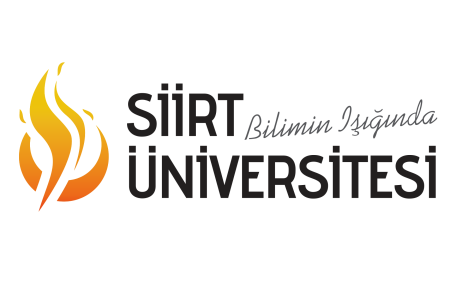 Doküman No: PA-022
Revizyon Tarihi:15.04.2018
Revizyon No: 00Doküman No: PA-022
Revizyon Tarihi:15.04.2018
Revizyon No: 00Doküman No: PA-022
Revizyon Tarihi:15.04.2018
Revizyon No: 00Gözden Geçirme Tarihi:Gözden Geçirme Tarihi:01.10 202101.10 2021Doküman No: PA-022
Revizyon Tarihi:15.04.2018
Revizyon No: 00Doküman No: PA-022
Revizyon Tarihi:15.04.2018
Revizyon No: 00Doküman No: PA-022
Revizyon Tarihi:15.04.2018
Revizyon No: 00Sıra NoPaydaş Adıİç DışTemel PaydaşStratejik PaydaşPaydaş SebebiPaydaş BeklentisiEtkiÖnemSonuçDoküman No: SİÜ-FR-1161; Revizyon Tarihi: 15.10.2018; Revizyon No: 01001YÖKXXKanunlarla Bağlı Üst KuruluşKanun ve yönetmeliklere uygun yönetim şekli, başarı seviyesi gelişmiş üniversite olabilmek.GüçlüÖnemliBirlikte ÇalışDoküman No: SİÜ-FR-1161; Revizyon Tarihi: 15.10.2018; Revizyon No: 01002SGKXXKanunlarla Bağlı Olunan KuruluşKanun ve yönetmeliklere uygun hareket edebilmek.GüçlüÖnemliBirlikte ÇalışDoküman No: SİÜ-FR-1161; Revizyon Tarihi: 15.10.2018; Revizyon No: 01003ÖĞRENCİXXAna hizmeti alanAna hizmetin kaliteli sunulması ve faydalı şekilde yararlanmak.GüçlüÖnemliBirlikte ÇalışDoküman No: SİÜ-FR-1161; Revizyon Tarihi: 15.10.2018; Revizyon No: 01004PERSONELXXAna hizmeti sunan ve geliştirenHizmetin sunulmasında geliştirici yöntemlerin bulunması kaynakların etkin ve verimli dagılımıGüçlüÖnemliBirlikte ÇalışDoküman No: SİÜ-FR-1161; Revizyon Tarihi: 15.10.2018; Revizyon No: 01005DİĞER PAYDAŞLAR ( Mezun Öğrenciler)XXHizmet sunulan paydaş ilişkisi ve kurum ile ilişkiyi devam ettirmeSunulan hizmetin verimli ve kaliteli olmasıZayıfÖnemsizİzleDoküman No: SİÜ-FR-1161; Revizyon Tarihi: 15.10.2018; Revizyon No: 01006HİZMET ALINAN PAYDAŞLAR(Tedarikçiler)XXÜrün hizmeti sunmasıÜrün hizmeti sunabilmek için yeterli koşulların sağlanmasıGüçlüÖnemliBirlikte ÇalışDoküman No: SİÜ-FR-1161; Revizyon Tarihi: 15.10.2018; Revizyon No: 01007DESTEK ALINAN PAYDAŞLAR (Öğrenci Kariyer Merkezi)XXHizmet sunulan paydaşlara olanak sağlamasıKurumun desteklemesiZayıfÖnemsizİzleDoküman No: SİÜ-FR-1161; Revizyon Tarihi: 15.10.2018; Revizyon No: 01008KURUM İÇİ DİĞER BİRİMLERXXKaliteli hizmetin sunulması için gerekli destek sağlamasıZamanında ve yerinde bilgilendirme ve taleplerGüçlüÖnemliBirlikte Çalış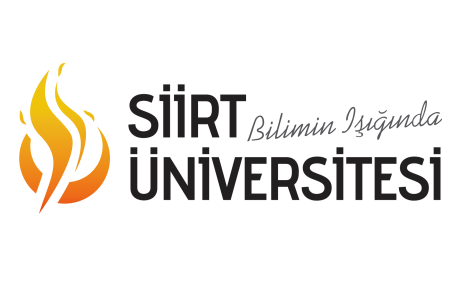 Gözden Geçirme Tarihi: 01.10.2021Dokuman No: RA-003
Revizyon Tarihi:15.04.2018
Revizyon No: 00AAAAAAAAAAAABBBBDokuman No: RA-003
Revizyon Tarihi:15.04.2018
Revizyon No: 00AAAAAAAAAAAABBBBRisk TanımıRisk Giderici Mevcut Faaliyetİlgili Belge/Dokümanİlgili Belge/DokümanEtkiEtkiOlasılıkOlasılıkRiskRisk derecesiRisk derecesiRisk derecesiKararRisk Giderme YöntemiSorumluTerminKaynakYemek Hizmetinin zamanında başlamaması İş bölümünün yapılarak bütün personelin görevlerini yerine getirmelerinin sağlanması
Personel çalışma planı hazırlanması 331133ÖNEMSİZÖNEMSİZKabullenmeMediko Sağlık Biriminde tedavi için gerekli kaynakların yeterli olmamasıBu kaynaklar için belli bir bütçe ayrılması442288ÖNEMLİÖNEMLİAZALTMATıbbi atık sözleşmesinin bulunmamasıÜniversitemizin Siirt Devlet Hastanesi ile anlaşarak tıbbi atıkların hastane atıkları ile bertaraf edilmesinin sağlanmasısözleşme sözleşme 442288ÖNEMLİÖNEMLİAZALTMAYolluk bildirim sahibinin yanlış veya geç beyanda bulunması İlgili kişiyle bilgi ve görüş alışverişinin sağlanmasıYolluk İşlemi evraklarıYolluk İşlemi evrakları333399ÖNEMLİÖNEMLİAZALTMAMal, malzeme veya hizmet alımının bütçede öngörülmemiş olması, ödenek olmadan satın alma sürecinin başlatılmış olması. Zamanında yeteri kadar ödeneğin temin edilememesinden dolayı işin zamanında tamamlanamaması/süre uzatımı ve fiyat farkı oluşmasıMevcut kontroller yeterli güvenceyi sağlamaktadır.satın alma dökümanlarısatın alma dökümanları221122ÖNEMSİZÖNEMSİZKabullenmePersonelin Eğitim DurumuPersonelin Eğitim DurumuPersonelin Eğitim DurumuPersonelin Eğitim DurumuPersonelin Eğitim DurumuPersonelin Eğitim DurumuİlköğretimLiseÖn LisansLisansY.L. ve DoktoraKişi Sayısı06282Yüzde5.233.311.144.411.1Personelin Hizmet Süresine Göre DağılımıPersonelin Hizmet Süresine Göre DağılımıPersonelin Hizmet Süresine Göre DağılımıPersonelin Hizmet Süresine Göre DağılımıPersonelin Hizmet Süresine Göre DağılımıPersonelin Hizmet Süresine Göre DağılımıPersonelin Hizmet Süresine Göre Dağılımı1-3 yıl4-6 yıl7-10 yıl11-15 yıl16-20 yıl21 yıl üzeriKişi Sayısı123426Yüzde5.511.116.622.211.133.3YEMEKHANELERYEMEKHANELERYEMEKHANELERBölümlerSayısı (Adet)Kapasitesi (Kişi)Öğrenci Yemekhanesi41200Personel Yemekhanesi2380Akademik Personel Yemekhanesi1300Toplam71.880SOSYAL TESİSLERSOSYAL TESİSLERSOSYAL TESİSLERSOSYAL TESİSLERSOSYAL TESİSLERSOSYAL TESİSLERTesisin AdıSayısı (Adet)Kapalı Alan (m2)2021 YILI2021 YILI2021 YILITesisin AdıSayısı (Adet)Kapalı Alan (m2)Oda SayısıYararlananların SayısıTahsilat MiktarKonukevi ve Turizm Spor Uygulama Merkezi12.500,0038688263.219,00 TLToplam12.500,0038688263.219,00 TL  YURTLARYURTLARAdıKapasitesiEruh Erkek Öğrenci Yurdu44Eruh Kız Öğrenci Yurdu138Toplam182Sayısı (Adet)Alanı (m²)Muayene Odası220Toplam220UnvanıSayısıDoktor (İl Sağlık Müdürlüğü Kadrosundan1Psikolog1Hemşire3Sağlık Teknisyeni1Toplam7Yemek Bursu Verilen Öğrenci Sayısı Yemek Bursu Verilen Öğrenci Sayısı 20202021342342YAPILAN IHALELERE  VE DOĞRUDAN TEMINLERE AIT BILGILER (2021 YILI)YAPILAN IHALELERE  VE DOĞRUDAN TEMINLERE AIT BILGILER (2021 YILI)YAPILAN IHALELERE  VE DOĞRUDAN TEMINLERE AIT BILGILER (2021 YILI)YAPILAN IHALELERE  VE DOĞRUDAN TEMINLERE AIT BILGILER (2021 YILI)YAPILAN IHALELERE  VE DOĞRUDAN TEMINLERE AIT BILGILER (2021 YILI)YAPILAN IHALELERE  VE DOĞRUDAN TEMINLERE AIT BILGILER (2021 YILI)YAPILAN IHALELERE  VE DOĞRUDAN TEMINLERE AIT BILGILER (2021 YILI)S.NİHALE ADIİHALE TAR.İHALE TÜRÜİHALE USULÜİHALE DURUMUSÖZ.TUTARI1Tek kullanımlık mutfak eşyaları10/03/2021MAL ALIMIDoğrudan TeminMal/Hizmet alım işi yapıldı18.611,27TL2Beslenme hizmetlerinde kullanılmak üzere su alımı11/03/2021MAL ALIMIDoğrudan TeminMal/Hizmet alım işi yapıldı12.489,40TL3Yakacak alımı(Eruh Myo)26/03/2021MAL ALIMIDoğrudan TeminMal/Hizmet alım işi yapıldı12.477,83TL4Giyecek alımı14/04/2021MAL ALIMIDoğrudan TeminMal/Hizmet alım işi yapıldı16.582,35TL5Kamera değişimi için parça alımı15/04/2021MAL ALIMIDoğrudan TeminMal/Hizmet alım işi yapıldı7.453,17TL6Sebze ve meyve alımı18/06/2021MAL ALIMIDoğrudan TeminMal/Hizmet alım işi yapıldı31.979,74TL7Makine yedek parça alımı21/06/2021MAL ALIMIDoğrudan TeminMal/Hizmet alım işi yapıldı7.608,38TL8Gıda Alımı 27/07/2021HİZMET ALIMIDoğrudan TeminMal/Hizmet alım işi yapıldı34.047,12TL9Çay ocakları malzeme alımı 18/08/2021MAL ALIMIDoğrudan TeminMal/Hizmet alım işi yapıldı21.225,04TL10Araç Lastiği Alımı 17/09/2021MAL ALIMIDoğrudan TeminMal/Hizmet alım işi yapıldı2.996,53TL11Beslenme hizmetlerinde kullanılmak üzere su alımı22/09/2021MAL ALIMIDoğrudan TeminMal/Hizmet alım işi yapıldı6.423,12TL12Tek kullanımlık servis malzemesi alımı28/09/2021MAL ALIMIDoğrudan TeminMal/Hizmet alım işi yapıldı10.885,84TL13Kütüphane çay malzemeleri alımı18/10/2021MAL ALIMIDoğrudan TeminMal/Hizmet alım işi yapıldı16.442,41TL14Gıda Alımı Ödemesi20/10/2021MAL ALIMIDoğrudan TeminMal/Hizmet alım işi yapıldı42.926,19TL15Spor Malzemeleri Alımı27/10/2021MAL ALIMIDoğrudan TeminMal/Hizmet alım işi yapıldı17.153,97TL16Gıda Malzemesi Alımı27/10/2021MAL ALIMIDoğrudan TeminMal/Hizmet alım işi yapıldı38.923,44TL17Çay Ocaklarına Malzeme Alımı08/11/2021MAL ALIMIDoğrudan TeminMal/Hizmet alım işi yapıldı12.820,55TL18Sebze Meyve Alımı25/10/2021MAL ALIMIDoğrudan TeminMal/Hizmet alım işi yapıldı26.685,92TL19Gıda Alımı09/11/2021MAL ALIMIDoğrudan TeminMal/Hizmet alım işi yapıldı43.141,96TL20Etkinlikler için alınan ikram malzemeleri23/11/2021MAL ALIMIDoğrudan TeminMal/Hizmet alım işi yapıldı12.360,92TL21Sebze meyve alımı25/11/2021MAL ALIMIDoğrudan TeminMal/Hizmet alım işi yapıldı41.316,90TL22Gıda alımı Ödemesi01/12/2021MAL ALIMIDoğrudan TeminMal/Hizmet alım işi yapıldı42.713,75TL23Mutfak Araç Gereç Alımı01/12/2021MAL ALIMIDoğrudan TeminMal/Hizmet alım işi yapıldı38.608,43TL24Makine Yedek Parça Alımı01/12/2021MAL ALIMIDoğrudan TeminMal/Hizmet alım işi yapıldı19.196,53TL25Konukevi Kahvaltılık Malzeme Alımı01/12/2021MAL ALIMIDoğrudan TeminMal/Hizmet alım işi yapıldı34.554,36TL26Eruh Sebze Meyve Alımı06/12/2021MAL ALIMIDoğrudan TeminMal/Hizmet alım işi yapıldı13.399,26TL27Kurtalan Gıda Alımı06/12/2021MAL ALIMIDoğrudan TeminMal/Hizmet alım işi yapıldı17.883,03TL28Kahraman TAZEOĞLU Şiir dinletisi08/12/2021HİZMET ALIMIDoğrudan TeminMal/Hizmet alım işi yapıldı24.633,92TL29Eruh Myo Yakacak alımı14/12/2021MAL ALIMIDoğrudan TeminMal/Hizmet alım işi yapıldı12.723,87TL30Gıda Alımı20/12/2021MAL ALIMIDoğrudan TeminMal/Hizmet alım işi yapıldı43.256,50TL31Eruh Kahvaltılık Malzeme Alımı20/12/2021MAL ALIMIDoğrudan TeminMal/Hizmet alım işi yapıldı33.004,40TL32Gıda Alımı21/12/2021MAL ALIMIDoğrudan TeminMal/Hizmet alım işi yapıldı43.136,60TL33Elma-üzüm Alımı21/12/2021MAL ALIMIDoğrudan TeminMal/Hizmet alım işi yapıldı2.873,71TL34Sebze Meyve Alımı21/12/2021MAL ALIMIDoğrudan TeminMal/Hizmet alım işi yapıldı42.756,72TL35Eruh Gıda Alımı21/12/2021MAL ALIMIDoğrudan TeminMal/Hizmet alım işi yapıldı30.717,10TL36Besyo Spor Malzemeleri Alımı22/12/2021MAL ALIMIDoğrudan TeminMal/Hizmet alım işi yapıldı46.873,47TL37Tatlı Alımı22/12/2021MAL ALIMIDoğrudan TeminMal/Hizmet alım işi yapıldı35.513,64TL38Kurtalan Sebze Meyve Alımı23/12/2021MAL ALIMIDoğrudan TeminMal/Hizmet alım işi yapıldı20.353,78TL39Baskı ve Cilt Malzemesi alımı22/12/2021MAL ALIMIDoğrudan TeminMal/Hizmet alım işi yapıldı23.209,23TL40Mutfak Yemek Hazırlama Ekipmanı Alımı24/12/2021MAL ALIMIDoğrudan TeminMal/Hizmet alım işi yapıldı24.791,61TL41Mutfak Cihazı Alımı24/12/2021MAL ALIMIDoğrudan TeminMal/Hizmet alım işi yapıldı24.229,76TL424 Kısım 126 Kalemden Oluşan Et Kuru Gıda Sebze Meyve ve Ekmek Alım İhalesi16.11.2021Mal ALImıAçık İhale UsulüMal Alım İşi4.512.880,00TL